МУНИЦИПАЛЬНОЕ ОБЩЕОБРАЗОВАТЕЛЬНОЕ УЧРЕЖДЕНИЕ 
СПАС-ЗАГОРСКАЯ ОСНОВНАЯ ОБЩЕОБРАЗОВАТЕЛЬНАЯ ШКОЛАПРИКАЗ14.09.2023 г.	№27-одО проведении школьного этапа Всероссийской олимпиады школьников в 2023-2024 учебном годуВ соответствии с приказом Министерства просвещения Российской Федерации от 27.11.2020 г. № 678 «Об утверждении Порядка проведения Всероссийской олимпиады школьников», приказом министерства образования и науки Калужской области от 08.09.2023 г. № 1215 «Об организации проведения школьного, муниципального, регионального этапов всероссийской олимпиады школьников по общеобразовательным предметам в 2023/2024 учебном году на территории Калужской области», методическим рекомендациям министерства образования и науки Калужской области от 20.07. 2023г., приказом отдела образования муниципального района «Малоярославецкий район» от 12.09.2023г. № 151ПРИКАЗЫВАЮ:Утвердить	оргкомитет	проведения	школьного	этапа	Всероссийской	олимпиады школьников в составе:Кобец С.А., председатель оргкомитета, директор школы;Добрянская О.Н., зам.директора по УВР;Ждакаева О.В., зам.директора по ВР;Назначить координатором по проведению школьного этапа Всероссийской олимпиады школьников по общеобразовательным предметам заместителя директора по учебно- воспитательной работе Добрянскую Ольгу Николаевну и возложить на неѐ ответственность за хранение и соблюдение конфиденциальности олимпиадных заданий и ключей.Назначить Ждакаеву Оксану Викторовну, зам. директора по воспитательной работе, ответственной за кодирование обучающихся, участников школьного этапа олимпиады, и за информационное сопровождение школьного этапа олимпиады.Установить время и сроки проведения школьного этапа олимпиады согласно графику (приложение №1).Классным руководителям 4-9 классов ознакомить родителей с порядком проведения олимпиады и собрать заявления и согласия на участие их детей в олимпиаде и публикацию результатов на официальном сайте школы.Утвердить состав жюри школьного этапа Всероссийской олимпиады школьников (приложение 2).Утвердить состав апелляционной комиссии по каждому учебному предмету школьного этапа Всероссийской олимпиады школьников (приложение 3).Назначить ответственной за предоставление отчѐта о результатах школьного этапа олимпиады в отдел образования Добрянскую О.Н., заместителя директора по УВР.Контроль за проведением школьного этапа Всероссийской олимпиады школьников оставляю за собой.Директор 						Кобец С.А.Приложение №1 к приказу № 27-од от 14.09.2023 г.Сроки проведения школьного этапа Всероссийской олимпиады школьниковПриложение №2 к приказу № 27-од  от 14.09.2023 г.Состав жюришкольного этапа Всероссийской олимпиады школьниковПриложение №3 к № 27-од  от 14..09.2023 г.Состав апелляционной комиссиишкольного этапа Всероссийской олимпиады школьников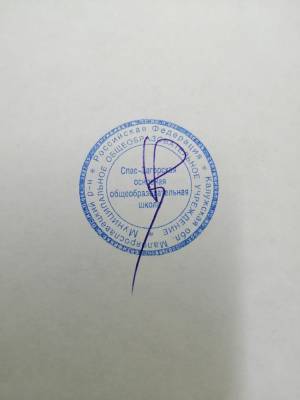 № п/пПредметДата проведения школьного этапа в 2022 годуУчастники (классы)1.Физика27 сентября7-92.Литература29 сентября5-93Химия4 октября8-94История9 октября5-95Биология11 октября5-96География12 октября5-97Физическая культура13 октября5-98Математика17-18 октября4-99Русский язык19 октября5-910Английский язык23 октября5-911Обществознание24 октября6-912Информатика 25 октября7-913ОБЖ27 октября8-914№ п/пПредметПредседатель жюри, должностьСостав жюри, должность1.Русский язык, 4 классКобец С.А., директорЧетыркина А.Д., учитель начальных классов Волкова Е.А., учитель начальных классов Четыркина Г.Д., учитель начальных классовДобрянская О.Н.., учитель русского языка и литературы2.Физическая культура, ОБЖКобец С.А., директорДобрянская О.Н.., зам.директора по УВР Молчанова А.В., учитель физической культуры Ждакаева О.В., зам.директора по ВРМильчева М.П., учитель географии3ГеографияКобец С.А., директорДобрянская О.Н., зам.директора по УВР Мильчева М.П., учитель географииЖдакаева О.В. зам.директора по ВР Коваль Н.Ю, учитель математики4История, обществознаниеКобец С.А., директорДобрянская О.Н., зам.директора по УВРЖдакаева О.В., учитель истории и обществознания Мильчева М.П.., учитель географии Волкова Е.А., учитель начальных классов5Русский язык. ЛитератураЖдакаева О.В., зам.директора по ВРЖдакаева О.В., зам.директора по ВРДобрянская О.Н., учитель русского языка и литературы Кобец С.А., литературы Ремизова Н.Ю., учитель английского языка 6АнглийскийКобец С.А., директорРемизова Н.Ю., учитель английского языка Добрянская О.Н., зам.директора по УВРЖдакаева О.В., зам.директора по ВРВолкова Е.А., учитель начальных классов№п/пПредметПредседатель жюри,должностьСостав жюри,должность1.Физическая Культура, ОБЖДобрянская О.Н.., зам.директора по УВРЖдакаева О.В., зам. директора по ВРМолчанова А.В., учитель физической культуры2ГеографияДобрянская О.Н.., зам.директора по УВРЖдакаева О.В., зам. директора по ВРМильчева М.П., учитель географии3История,обществознание, Добрянская О.Н.., зам.директора по УВРМильчева М.П., учитель географии Ждакаева О.В., учитель истории и обществознания4Русский язык, литератураЖдакаева О.В., зам.директора по ВРВолкова Е.А., учитель начальных классовДобрянская О.Н., учитель русского языка и литературы5АнглийскийДобрянская О.Н.., зам.директора по УВРЖдакаева О.В., зам. директора по ВРРемизова Н.Ю., учитель английского языка